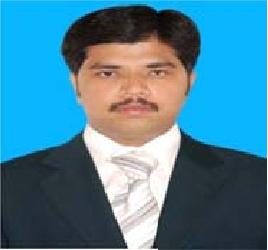  Mohamed  Mohamed.236375@2freemail.com  February16th, 1982 • Μale • Μarried • Professional SnapshotA dynamic professiona l with tota l 11 years of Experie nce in Strategic Business Planning– Fi nancial Pr ojections - Management Accou nting - Office Administration - PersonnelmanagementOrgina tional ExperienceTenureFeb’13  –  Jan’15March’09– Jan’13J une’07 –Ma r’09M ay’05 – Jun e’07June’04 – M ay’05Ca reer ContourKey ResultAreasFinance & Acco untsPayro ll:Preparation of Salaries & Wages.  Maintainin g Staff & W orkers Attendance daily wise. Maintainin g employee database.  Day to day transaction preparing, posting, pro cessing and documenting in SAP for Salary & Wages.Accou nts Receivables (A/R):Preparation of Sales Invoices & Cre dit Notes. Preparation of Cash Sales & Credit Sales Entries. Preparation of Cash Deposit & Cheques Deposit Entries. Preparation of Daily Re mittances Reports. Preparation of Stateme nt of Outstanding Rep orts. Preparation of Daily, M onthly, Qu arterly, Half Yearly & Y early Sales Reports. Preparation of Custom er wise Coll ections Rep orts& Customer Ageing Reports. Preparation of Daily, M onthly, Qu arterly, Half Yearly & Y early Collect ion Reports.Accou nts Payables (A/P):• Preparation of Invoices & Debit No tes.Key ResultAreasPreparation of Manual & Computerized Cheques. Preparation of Purchase & Purchase Return Entries & Reports. Preparation of Vendor Special G/L Entries & Reports. Preparation of Vendor wise Statement of Outstanding Reports & Vendor Ageing Reports. Preparation of Daily, Monthly, Quarterly, Half Yearly & Yearly Payments Reports. 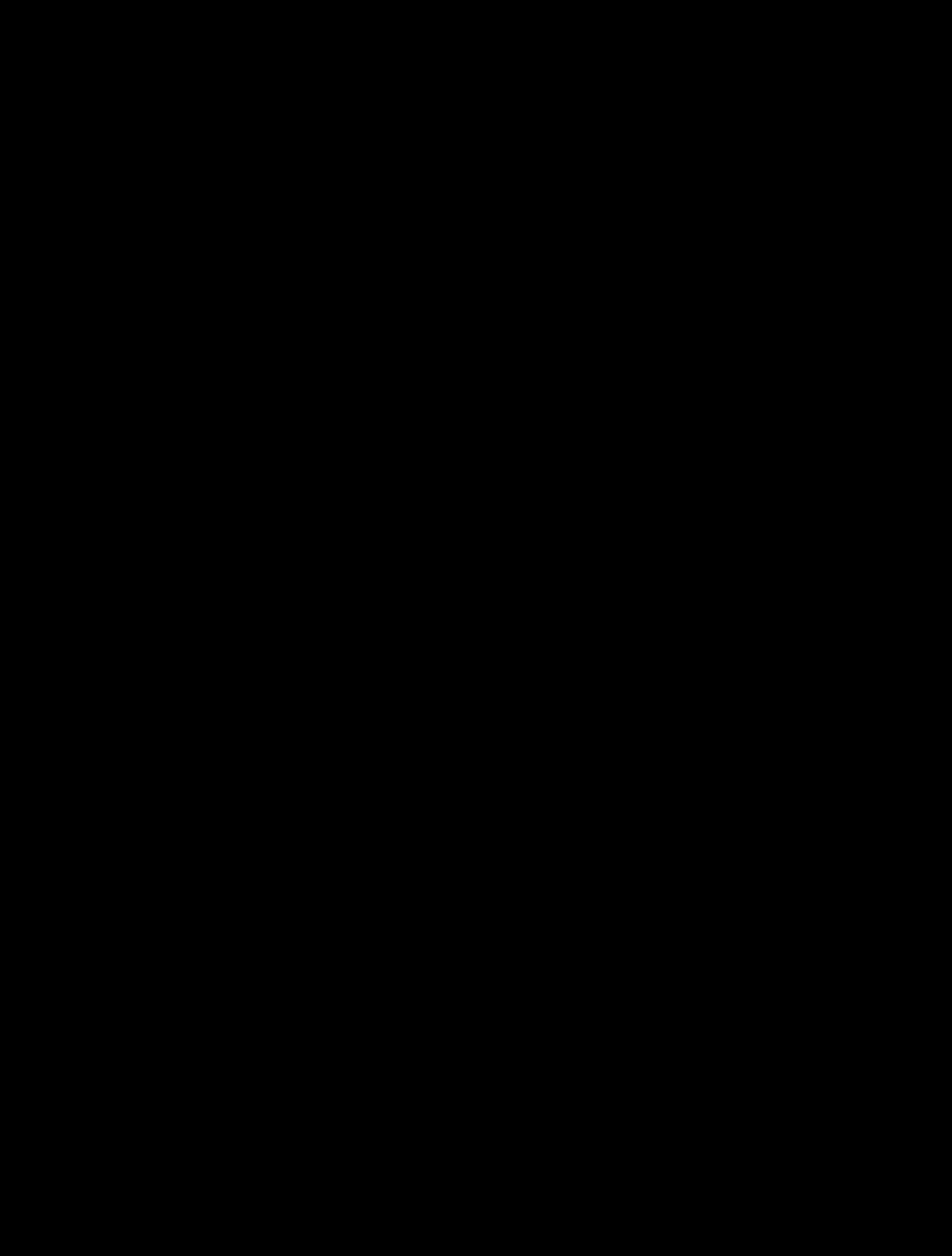 General Ledgers (G/L):Preparation of Cash Payment, Receipt Voucher & Journal Voucher Entries. Preparation of Debit Advice & Credit Advice Voucher Entries. Preparation of Employee Special G/L & Dues Recovery Entries. Preparation of Account Head Wise Expenses Reports. Preparation of Daily Cash Balance Reports & Handling of Cash. Preparation of Sales Tax, TDS, VAT and E Filling. MIS (Management Information System) Reports:Preparation of Assets History & Project Summary Reports. Preparation of Stock Verification Reports. Preparation of Project wise Collections & Expenses Reports. Preparation of Profit and Loss Account Statement & Balance Sheet. Preparation of Daily, Monthly, Quarterly, Half Yearly & Yearly Sales Reports. Preparation of Monthly, Quarterly, Half Yearly & Yearly Collection, Expenses, Depreciations Reports. Preparation of Daily, Monthly, Quarterly, Half Yearly & Yearly Cash Flow Statement. Preparation of Budget vs. Actual Comparison Reports. Reconciliation Areas:Bank Reconciliation Statement (BRS). Cash Reconciliation Statement (CRS). Customer Account Reconciliation Statement. Vendor Account Reconciliation Statement. Bank Related Works:Daily Cash & Cheques sending to Bank for Deposits. Bank Account wise Cash & Cheques Deposits Reports. Preparation of L/C (Letter of Credit) Payments. Preparation of TT (Telex Transfer) Payments. Preparation of Bank Guarantee Request. Additional Works:Managing Credits & Costs Control and Transport Control. Maintenance of Vehicles Expenses & Vehicles K.M. Record. Supporting to Logistics, Purchase, HR Department& Audit Team. Handling of administrative and General Office correspondences. Managing cash operations, Cash Book, Ledger & all kind of Registers Labour payment, Petty Cash & Professional Tax entries made in excel sheet as well as in Tally. Personal Traits:Time Management. Excellent Team Player & Leader. Ready to accept Changes and New Challenges. Quick Learner and good observer. Ability to work under pressure. Hard working, Self Motivated, and Result Oriented. I do solemnly affirm that the information contained herein is factual and correct to the best of my knowledge and belief.Com pany Nam eDesignationUltima Ceramics., Adyar, C hennai, IndiaAccountantatar  Accountantatar  AccountantETA Star Engine ering & Con tracting WLL., Doha, QETA Star Engine ering & Con tracting WLL., Doha, Qatar  Accountantatar  AccountantETA Engineerin g & Contracting WLL., KETA Engineerin g & Contracting WLL., KuwaitAcco unts AssistAcco unts AssistantAcco untantAcco untantAxis Carriers & Logistics Pvt Ltd., Chennai, IndiaAxis Carriers & Logistics Pvt Ltd., Chennai, IndiaAcco untantAcco untantMustafa& Co., Chennai, IndiaAudit AssistantAudit AssistantAcademic & Technical CredentialAcademic & Technical CredentialAcademic & Technical CredentialAcademic & Technical CredentialAcademic & Technical CredentialAcademic & Technical CredentialAcademic & Technical CredentialAcademic & Technical CredentialDegreeDegreeDegreeDegreeDegreeInstitution& YearInstitution& YearSpecializationBachelor of CommerceBachelor of CommerceBachelor of CommerceBachelor of CommerceBachelor of CommerceJamal Mohamed College , Affiliated toJamal Mohamed College , Affiliated toCommerceCommerceBachelor of CommerceBachelor of CommerceBachelor of CommerceBachelor of CommerceBachelor of CommerceBharathidasan University, 2001 – 2004Bharathidasan University, 2001 – 2004CommerceCommerceBharathidasan University, 2001 – 2004Bharathidasan University, 2001 – 2004Typewriting English Higher 1st Class – 50 words per minuteTypewriting English Higher 1st Class – 50 words per minuteTypewriting English Higher 1st Class – 50 words per minuteTypewriting English Higher 1st Class – 50 words per minuteTypewriting English Higher 1st Class – 50 words per minuteSystem SavvyPackagesPackages:  MS – Office (All MS Applications):  MS – Office (All MS Applications):  MS – Office (All MS Applications)Other PackagesOther Packages: SAP, Orbit, Tally, Xpedeon & MS Visio: SAP, Orbit, Tally, Xpedeon & MS Visio: SAP, Orbit, Tally, Xpedeon & MS VisioPersonal DetailsDOBDOB: 16 February 1982: 16 February 1982: 16 February 1982Marital StatusMarital Status: Married: Married: MarriedPersonalLanguages KnownLanguages Known: English,Tamil,Hindi & Malayalam: English,Tamil,Hindi & Malayalam: English,Tamil,Hindi & MalayalamNotice PeriodNotice Period: Immediately: Immediately: ImmediatelyReferenceReference: Would be furnished upon request: Would be furnished upon request: Would be furnished upon request